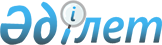 О проекте Закона Республики Казахстан "О частной детективной деятельности"Постановление Правительства Республики Казахстан от 30 мая 2013 года № 548      Правительство Республики Казахстан ПОСТАНОВЛЯЕТ:

      внести на рассмотрение Мажилиса Парламента Республики Казахстан проект Закона Республики Казахстан «О частной детективной деятельности».      Премьер-Министр

      Республики Казахстан                       С. АхметовПроект ЗАКОН

РЕСПУБЛИКИ КАЗАХСТАН О частной детективной деятельности      Настоящий Закон регулирует общественные отношения, возникающие в связи с осуществлением частной детективной деятельности в Республике Казахстан, определяет правовую основу, принципы, задачи частной детективной деятельности и порядок ее осуществления, а также правовой статус частных детективов. Глава 1.

Общие положения Статья 1.

Основные понятия, используемые в настоящем Законе      В настоящем Законе используются следующие основные понятия:

      1) частная детективная деятельность – лицензируемый вид деятельности по оказанию на возмездной договорной основе детективных услуг, связанных с защитой законных прав и интересов заказчика;

      2) детективные услуги – услуги, оказываемые физическим или юридическим лицам на договорной (возмездной) основе частными детективами;

      3) детективные мероприятия – совокупность действий частных детективов, исчерпывающий перечень которых предусмотрен статьей 19 настоящего Закона, направленных на выполнение договора об оказании детективных услуг;

      4) частный детектив – гражданин Республики Казахстан, получивший в установленном законодательством порядке лицензию на осуществление частной детективной деятельности;

      5) заказчик – физическое или юридическое лицо, являющееся потребителем детективных услуг на основании заключенного договора;

      6) уполномоченный орган – государственный орган, осуществляющий государственный контроль за частной детективной деятельностью. Статья 2.

Законодательство Республики Казахстан

в области частной детективной деятельности      Законодательство Республики Казахстан о частной детективной деятельности основывается на Конституции Республики Казахстан и состоит из настоящего Закона и иных нормативных правовых актов Республики Казахстан, принятых в целях реализации настоящего Закона. Статья 3.

Задачи и принципы частной детективной деятельности      1. Задачами частной детективной деятельности являются:

      1) оказание детективных услуг физическим или юридическим лицам;

      2) защита прав и законных интересов заказчика.

      2. Частная детективная деятельность основывается на принципах:

      1) законности;

      2) недопустимости нарушения прав, свобод и законных интересов человека и гражданина, прав и законных интересов юридических лиц, конституционного строя, общественной нравственности и иных охраняемых законом интересов общества и государства;

      3) конфиденциальности;

      4) невмешательства должностных лиц в деятельность частных детективов. Статья 4.

Законность      Частный детектив при оказании детективных услуг обязан точно соблюдать требования Конституции Республики Казахстан, настоящего Закона и иных нормативных правовых актов. Статья 5.

Недопустимость нарушения прав, свобод и законных интересов

человека и гражданина, прав и законных интересов юридических

лиц, конституционного строя, общественной нравственности и иных

охраняемых законом интересов общества и государства      1. При оказании детективных услуг недопустимы нарушение прав, свобод и законных интересов человека и гражданина, прав и законных интересов юридических лиц, посягательство на конституционный строй, общественную нравственность и иные охраняемые законом интересы общества и государства.

      2. Вред, причиненный лицу в результате нарушения его прав и свобод при оказании детективных услуг, подлежит возмещению по основаниям и в порядке, предусмотренном законом. Статья 6.

Конфиденциальность      1. Частный детектив не вправе разглашать сведения, ставшие известными ему в ходе оказания детективных услуг, за исключением случаев допроса (опроса) в соответствии с законодательством Республики Казахстан.

      2. Разглашение частным детективом сведений, ставших ему известными в ходе оказания детективных услуг, влечет ответственность, установленную законами Республики Казахстан. Статья 7.

Невмешательство должностных лиц в деятельность

частных детективов      1. Незаконное вмешательство должностных лиц государственных органов, осуществляющих надзорные и контрольные функции, а также органов местного самоуправления в деятельность частных детективов путем издания незаконных актов и дачи незаконных поручений, препятствующих их деятельности, влекут ответственность, установленную законами Республики Казахстан.

      2. Все убытки, понесенные частным детективом, и иной вред, причиненный ему вследствие неправомерного вмешательства в частную детективную деятельность, подлежат возмещению в порядке, установленном законодательством Республики Казахстан. Глава 2.

Правовое положение частного детектива Статья 8.

Основные положения правового статуса частного детектива      1. Гражданин Республики Казахстан, претендующий на занятие частной детективной деятельностью, обязан получить лицензию на осуществление частной детективной деятельности, иметь высшее юридическое образование и стаж работы не менее пятнадцати лет в оперативных или следственных подразделениях правоохранительных или специальных государственных органов.

      2. Частным детективом не может быть лицо:

      1) не достигшее тридцатипятилетнего возраста;

      2) находящееся на государственной службе;

      3) состоящее на учете в организациях здравоохранения с диагнозом алкоголизма, наркомании, токсикомании или психического заболевания; 

      4) имеющее неснятую или непогашенную в установленном законом порядке судимость;

      5) в отношении которого прекращено уголовное преследование по нереабилитирующим основаниям;

      6) которому предъявлено обвинение в совершении преступления (до разрешения вопроса о его виновности);

      7) уволенное с государственной службы за совершение коррупционных правонарушений и по иным отрицательным мотивам;

      8) имеющее гражданство иностранного государства, а также лицо без гражданства.

      3. Деятельность частного детектива является предпринимательской деятельностью и подлежит регистрации в соответствии с законодательством Республики Казахстан.

      4. Частный детектив осуществляет свою деятельность, выполняет обязанности и пользуется правами, предусмотренными настоящим Законом, при наличии лицензии на осуществление частной детективной деятельности и удостоверения детектива. Статья 9.

Права частного детектива      1. В рамках договора об оказании детективных услуг частный детектив имеет право:

      1) осуществлять индивидуальную беседу;

      2) обращаться к физическим или юридическим лицам для получения информации, за исключением сведений, составляющих коммерческую, банковскую и иную охраняемую законом тайну;

      3) создавать общественные объединения. Статья 10.

Обязанности частного детектива      Частный детектив обязан:

      1) иметь служебное помещение, предназначенное для приема физических лиц или представителей юридических лиц, хранения материалов, полученных в результате осуществления частной детективной деятельности; 

      2) иметь личную печать, личные бланки (с указанием своей фамилии, имени и отчества (при наличии), номера и даты выдачи лицензии), удостоверение, изготовленные на собственные средства по образцам, установленным уполномоченным органом, а также журналы входящей и исходящей корреспонденции;

      3) предъявлять по требованию любого лица удостоверение частного детектива;

      4) хранить в тайне сведения, ставшие ему известными в связи с оказанием детективных услуг;

      5) незамедлительно сообщать правоохранительным органам известные ему факты готовящихся, совершаемых или совершенных преступлений и административных правонарушений, а также о связанных с ними лицах;

      6) информировать территориальное подразделение уполномоченного органа об утрате или повреждении печати, удостоверения, лицензии на осуществление частной детективной деятельности; 

      7) получать разрешение органов национальной безопасности на заключение договоров об оказании детективных услуг на территории республики иностранным физическим или юридическим лицам, в том числе дипломатическим представительствам, международным организациям, а также организациям с зарубежным участием;

      8) возмещать ущерб, причиненный несоблюдением условий договора;

      9) представлять должностным лицам, уполномоченным на проведение проверок, необходимую для проведения проверки информацию;

      10) соблюдать законодательство о частной детективной деятельности и условия договора об оказании детективных услуг. Глава 3.

Организация частной детективной деятельности Статья 11.

Лицензия на осуществление частной детективной деятельности      1. Лицензия на осуществление частной детективной деятельности является разрешением на занятие частной детективной деятельностью и выдается сроком на пять лет в порядке и на условиях, установленных законодательством Республики Казахстан о лицензировании.

      2. Лицензирование частной детективной деятельности осуществляется уполномоченным органом, определяемым Правительством Республики Казахстан.

      3. Иностранным гражданам и юридическим лицам, лицам без гражданства на территории Республики Казахстан запрещается:

      1) осуществлять частную детективную деятельность, а также учреждать детективные организации или быть их соучредителями;

      2) создавать филиалы и представительства иностранных детективных организаций;

      3) быть аффилированными с частными детективами Республики Казахстан;

      4) оказывать любую финансовую или иную материальную помощь частным детективам Республики Казахстан;

      5) выступать организаторами образовательных мероприятий, связанных с профессиональной подготовкой, переподготовкой и повышением квалификации частных детективов.

      4. Физическим и юридическим лицам Республики Казахстан запрещается создавать филиалы и представительства иностранных детективных организаций. Статья 12.

Приостановление действия лицензии на осуществление частной

детективной деятельности      1. Приостановление действия лицензии на осуществление частной детективной деятельности осуществляется приказом уполномоченного органа на основании заявления частного детектива, а также представлений территориальных уполномоченных органов.

      2. Помимо общих оснований, предусмотренных законами Республики Казахстан, действие лицензии на осуществление частной детективной деятельности приостанавливается на период:

      1) исполнения полномочий депутата Парламента Республики Казахстан, депутата маслихата, осуществляющего свою деятельность на постоянной или освобожденной основе, оплачиваемую за счет бюджетных средств;

      2) возбуждения и осуществления судом искового производства о лишении лицензии частного детектива;

      3) привлечения частного детектива в качестве обвиняемого по уголовному делу (до разрешения вопроса о его виновности в установленном законом порядке);

      4) отсутствия у частного детектива служебного помещения, предназначенного для приема физических лиц или представителей юридических лиц, хранения материалов, полученных в результате осуществления частной детективной деятельности; 

      5) отсутствия личной печати, личных бланков (с указанием своей фамилии, имени и отчества (при наличии), номера и даты выдачи лицензии), удостоверения частного детектива, изготовленного по образцам, установленным уполномоченным органом, а также журналов входящей и исходящей корреспонденции.

      3. В приказе уполномоченного органа о приостановлении действия лицензии частного детектива должны быть указаны основания и срок приостановления действия лицензии. О принятом решении в трехдневный срок делается соответствующая запись в реестре лицензий.

      4. Возобновление действия лицензии на осуществление частной детективной деятельности осуществляется по заявлению частного детектива в течение десяти календарных дней на основании приказа уполномоченного органа и документов, подтверждающих прекращение оснований для его приостановления, о чем в трехдневный срок делается соответствующая запись в реестре лицензий.

      5. Частный детектив вправе обжаловать решение о приостановлении или отказе в возобновлении действия лицензии на осуществление частной детективной деятельности в судебном порядке. Статья 13.

Лишение и прекращение действия лицензии на осуществление

частной детективной деятельности      1. Лишение и прекращение лицензии на осуществление частной детективной деятельности осуществляются в порядке, предусмотренном законами Республики Казахстан.

      2. Помимо оснований, предусмотренных Законом Республики Казахстан «О лицензировании», лишение лицензии на осуществление частной детективной деятельности осуществляется в судебном порядке по иску уполномоченного органа либо органов прокуратуры в случаях:

      1) установления факта представления частным детективом недостоверной или умышленно искаженной информации в документах, явившихся основанием для выдачи лицензии на осуществление частной детективной деятельности;

      2) оказания детективных услуг без заключения договора;

      3) применения оружия и физической силы, за исключением случаев, предусмотренных законами;

      4) осуществления видео-, звукозаписи, кино- и фотосъемки;

      5) передачи своей лицензии для использования другими лицами;

      6) разглашения третьим лицам сведений, ставших известными ему в связи с оказанием детективных услуг;

      7) несообщения государственным органам известные ему факты готовящихся, совершаемых или совершенных преступлений.

      3. Помимо оснований, предусмотренных пунктом 2 настоящей статьи, прекращение действия лицензии частного детектива осуществляется уполномоченным органом в случаях:

      1) подачи заявления частным детективом по собственному желанию; 

      2) признания частного детектива по вступившему в законную силу решению суда недееспособным или ограниченно дееспособным, умершим либо безвестно отсутствующим;

      3) прекращения гражданства Республики Казахстан; 

      4) поступления частного детектива на государственную службу;

      5) вступления в законную силу обвинительного приговора суда в отношении частного детектива или прекращения уголовного дела по нереабилитирующим основаниям;

      6) вступления в законную силу судебного решения о применении к частному детективу принудительных мер медицинского характера;

      7) осуществления частным детективом деятельности против лица, с которым заключен договор об оказании детективных услуг;

      8) систематического невыполнения налоговых обязательств.

      4. Уполномоченный орган издает приказ о прекращении действия лицензии частного детектива в течение пяти календарных дней с момента подачи заявления частным детективом по собственному желанию или получения документов, подтверждающих наступление обстоятельств, предусмотренных подпунктами 2)-8) пункта 3 настоящей статьи.

      5. Запись в реестре лицензий о прекращении действия лицензии частного детектива делается уполномоченным органом в течение двух рабочих дней с момента:

      1) получения судебных актов о лишении и прекращении действия лицензии на осуществление частной детективной деятельности;

      2) издания приказа о прекращении действия лицензии частного детектива.

      6. Частный детектив вправе обжаловать решение о прекращении действия лицензии или отказе в возобновлении действия лицензии в судебном порядке. Статья 14.

Договор об оказании детективных услуг      1. Оказание детективных услуг осуществляется на основе договора об оказании детективных услуг, заключенного в письменной форме между частным детективом и заказчиком.

      2. Порядок заключения, исполнения, прекращения договора, ответственность сторон по договору определяются в соответствии с гражданским законодательством.

      3. Если по договору об оказании детективных услуг затрагиваются или могут быть затронуты права и законные интересы третьих лиц, частная детективная деятельность не может осуществляться без их письменного согласия. Статья 15.

Документирование частной детективной деятельности      1. Действия частного детектива, совершаемые им при оказании детективных услуг, подлежат обязательному документированию. 

      2. Использование частным детективом при документировании своих действий информации о частной жизни лица без его письменного согласия не допускается.

      3. Документы и материалы, содержащие сведения по договору об оказании детективных услуг, подлежат хранению в запираемом металлическом шкафу (сейфе) у частного детектива в течение пяти лет и уничтожению в порядке, определяемом уполномоченным органом. Статья 16.

Ограничения при осуществлении частной детективной деятельности      Частному детективу запрещается:

      1) оказывать детективные услуги по делам, связанным с преступлениями или административными правонарушениями;

      2) представляться лицом, уполномоченным на выполнение государственных функций и приравненным к ним, а также осуществлять функции такого лица;

      3) применять оружие и физическую силу;

      4) использовать специальные технические средства;

      5) использовать в своей работе документы и иные сведения, полученные в рамках оперативно-розыскной и процессуальной деятельности государственных органов;

      6) совмещать детективную деятельность с государственной службой;

      7) осуществлять видео-, звукозапись, кино- и фотосъемку в целях оказания детективных услуг;

      8) осуществлять мероприятия, предусмотренные Законом Республики Казахстан «Об оперативно-розыскной деятельности»;

      9) осуществлять индивидуальную беседу без согласия лица, с которым проводится беседа;

      10) совершать действия, нарушающие права, свободы и законные интересы человека и гражданина, в том числе право на неприкосновенность частной жизни, личную и семейную тайну, защиту своей чести и достоинства, тайну личных вкладов и сбережений, переписки, телефонных переговоров, почтовых, телеграфных и иных сообщений;

      11) совершать действия, противоречащие охраняемым законом интересам общества или государства;

      12) совершать действия, ставящие под угрозу жизнь, здоровье, честь, достоинство и имущество человека и гражданина;

      13) разглашать сведения, которые затрагивают неприкосновенность частной жизни, личную и семейную тайну, честь и достоинство человека и гражданина;

      14) использовать полученную информацию вопреки охраняемым законом интересам заказчика или других лиц;

      15) скрывать от правоохранительных органов известные ему факты готовящихся, совершаемых или совершенных преступлений;

      16) фальсифицировать материалы или вводить в заблуждение заказчика и третьих лиц. Статья 17.

Соблюдение прав и свобод личности, прав и законных интересов

юридического лица при осуществлении частной

детективной деятельности      1. Не допускаются осуществление частной детективной деятельности, а также использование полученной информации для достижения целей и задач, не предусмотренных настоящим Законом.

      2. Действия частного детектива могут быть обжалованы в уполномоченный орган, прокуратуру или суд.

      3. Полученные в результате частной детективной деятельности сведения, касающиеся личной жизни, чести и достоинства личности, деловой репутации юридического лица, если в них не содержится информация о совершении запрещенных законом действий, хранению не подлежат и уничтожаются.

      4. Порядок и сроки хранения и уничтожения результатов частной детективной деятельности устанавливаются уполномоченным органом. Статья 18.

Финансирование частной детективной деятельности      1. Частный детектив самостоятельно финансирует свою деятельность. 

      2. Из полученных денег в качестве оплаты за свою деятельность частный детектив производит обязательные платежи по уплате налогов и других обязательных платежей, обеспечению сохранности архива. Глава 4.

Детективные мероприятия Статья 19.

Виды детективных мероприятий      1. По договору об оказании детективных услуг частные детективы осуществляют следующие виды детективных мероприятий:

      1) индивидуальная беседа;

      2) запрос справок, характеристик, иных документов у физических или юридических лиц.

      2. Данный перечень видов детективных мероприятий является исчерпывающим.

      3. Осуществление детективных мероприятий не должно нарушать установленных настоящим Законом ограничений. Статья 20.

Индивидуальная беседа      Индивидуальная беседа – это равноправное общение частного детектива с физическим лицом в целях получения информации по предмету договора об оказании детективных услуг. Статья 21.

Запрос справок, характеристик, иных документов

у физических или юридических лиц      1. Частный детектив вправе запрашивать и получать от физических или юридических лиц сведения, необходимые для оказания детективных услуг.

      2. Запрос справок, характеристик, иных документов у физических или юридических лиц осуществляется путем направления запроса лицам, которые располагают или могут располагать информацией по предмету договора об оказании детективных услуг.

      Физические и юридические лица вправе отказаться от представления частному детективу справок, характеристик и иной информации. Глава 5.

Государственное регулирование частной детективной деятельности Статья 22.

Компетенция Правительства Республики Казахстан

в сфере частной детективной деятельности      Правительство Республики Казахстан утверждает правила оборудования служебного помещения, предназначенного для хранения материалов, полученных в результате осуществления частной детективной деятельности. Статья 23.

Компетенция уполномоченного органа в сфере

частной детективной деятельности      Уполномоченный орган:

      1) разрабатывает и утверждает правила ведения реестра лицензий на осуществление частной детективной деятельности;

      2) разрабатывает и утверждает правила хранения и уничтожения материалов частной детективной деятельности;

      3) разрабатывает и утверждает образцы печати, бланков, удостоверения частного детектива;

      4) осуществляет лицензирование деятельности частных детективов;

      5) ведет реестр лицензий на осуществление частной детективной деятельности и обеспечивает размещение на интернет-ресурсе сведений реестра, а также списков лицензиатов, занимающихся частной детективной деятельностью;

      6) принимает решение о приостановлении, прекращении действия лицензий частных детективов по основаниям, предусмотренным законодательством;

      7) ведет учет данных о приостановлении, лишении и прекращении действия лицензий и делает соответствующую запись в реестре лицензий;

      8) определяет порядок и условия представления частным детективом в территориальное подразделение уполномоченного органа информации о своей деятельности;

      9) организует контроль за соблюдением частными детективами настоящего Закона;

      10) регистрирует печати, бланки, удостоверение частного детектива;

      11) рассматривает обращения физических и юридических лиц на действия (бездействие) частных детективов;

      12) проводит проверку деятельности частного детектива на основании обращений физических и юридических лиц на его неправомерные действия (бездействие). Глава 6.

Заключительные положения Статья 24.

Государственный контроль за частной детективной деятельностью      1. Государственный контроль за частной детективной деятельностью на территории Республики Казахстан осуществляется уполномоченным органом в форме проверки. 

      2. Проверка осуществляется в соответствии с Законом Республики Казахстан «О государственном контроле и надзоре в Республике Казахстан».

      3. Контроль за соблюдением частным детективом налогового законодательства осуществляют органы налоговой службы Республики Казахстан. Статья 25.

Надзор за частной детективной деятельностью       1. Надзор за соблюдением законности при осуществлении частной детективной деятельности осуществляют Генеральный прокурор Республики Казахстан и подчиненные ему прокуроры.

      2. При осуществлении надзора за частной детективной деятельностью прокурор:

      1) проводит проверку законности осуществления частной детективной деятельности;

      2) рассматривает жалобы и заявления на действия частных детективов;

      3) выносит в отношении частных детективов, допустивших противоправные действия при осуществлении частной детективной деятельности, постановления о возбуждении уголовного дела;

      4) выносит другие акты прокурорского надзора по выявленным фактам нарушений при осуществлении надзора за законностью частной детективной деятельности. Статья 26.

Ответственность частного детектива,

физических и юридических лиц      1. Нарушение законодательства влечет ответственность частного детектива в порядке, предусмотренном законодательными актами Республики Казахстан.

      2. Ответственность за нарушение законодательства о частной детективной деятельности несут виновные в этом физические и юридические лица, в том числе должностные лица государственных органов. Статья 27.

Порядок введения в действие настоящего Закона      Настоящий Закон вводится в действие по истечении шести месяцев после его первого официального опубликования.      Президент

      Республики Казахстан
					© 2012. РГП на ПХВ «Институт законодательства и правовой информации Республики Казахстан» Министерства юстиции Республики Казахстан
				